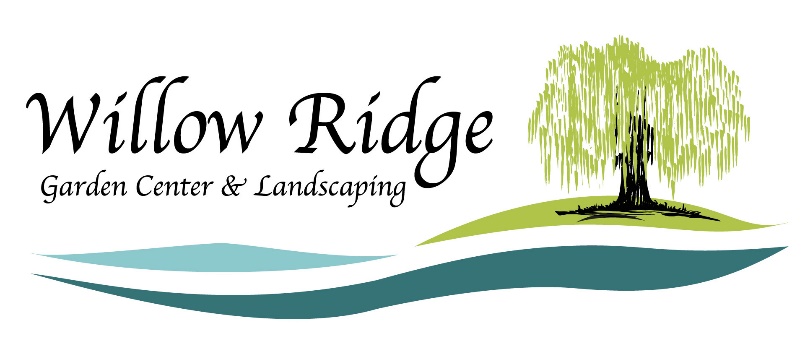 Business Name: ______________________________________________________________________ Contact Person: _______________________________________________________________________ Phone Number: _______________________________________________________________________ E-mail Address: _______________________________________________________________________ Mailing Address: ______________________________________________________________________This is an outdoor event.  I understand that it will be my responsibility to provide any necessary tent, weights, table, and chairs for my booth. Security for items in the vendor booth is solely the responsibility of the vendor. A booth space will be assigned to the vendor upon receipt of this form and approval. Please submit this signed agreement and 3 to 4 photos of your products for social media and advertising use to willowridge@comcast.net.  Applications are due by September 18th, 2023. Once your booth has been approved, payment will be due by September 23rd, 2023. Vendors will be assigned a specific booth location for the Fall Festival one week prior to festival commencement. The rental fee is non-fundable after September 30th, 2023. The festival dates and hours are as follows: October 7th, 2023, from 11 AM until 2 PM. Set-up time will be from 730 AM to 10 AM ONLY! You can drive to the booth location to unload immediately upon arrival, then move to the designated parking area. You must stay for the duration of the event. Signature of Business Contact Person __________________________________________________________Date____________ For Carnival Use only: Vendor Nickname_____________ Location______________ Payment Revd. _______________